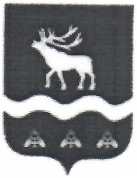 АДМИНИСТРАЦИЯЯКОВЛЕВСКОГО МУНИЦИПАЛЬНОГО РАЙОНА
ПРИМОРСКОГО КРАЯПОСТАНОВЛЕНИЕотс. Яковлевка№	440-паО внесении изменений в постановление от 21.12.2021 № 521-па «Об
утверждении форм документов, используемых при осуществлении
муниципального контроля, не утвержденных приказом Министерства
экономического развития Российской Федерации от 31.03.2021 № 151
«О типовых формах документов, используемых контрольным
(надзорным) органом»В соответствии с частью 3 статьи 21, частью 2 статьи 57 Федерального
закона от 31.07.2020 № 248-ФЗ «О государственном контроле (надзоре) и
муниципальном контроле в Российской Федерации», приказом Федеральной
службы по ветеринарному и фитосанитарному надзору от 28.09.2021 №1088
«Об утверждении формы задания на проведение Федеральной службой по
ветеринарному и фитосанитарному надзору контрольных (надзорных)мероприятий без
заключения повзаимодействия с контролируемым лицом, формы
результатам мероприятий без взаимодействия сконтролируемым лицом при осуществлении Федерального государственного
земельного контроля (надзора) и порядка оформления», решением Думы
Яковлевского муниципального района от 29.06.2021 № 439-НПА «О
Положении о муниципальном земельном контроле на территории Яковлевского
муниципального района»,	руководствуясь Уставом Яковлевскогомуниципального района, Администрация Яковлевского муниципального районаПОСТАНОВЛЯЕТ:Внести в постановление от 21.12.2021 № 521-па «Об утверждении форм документов, используемых при осуществлении муниципального контроля, не утвержденных приказом Министерства экономического развития Российской Федерации от 31.03.2021 № 151 «О типовых формах документов, используемых контрольным (надзорным) органом» (далее-постановление) следующие изменения:	31.08.2022Пункт 1 постановления дополнить пунктом 1.3.1. следующего содержания:«1.3.1. Типовую форму заключения по результатам мероприятий без взаимодействия с контролируемым лицом при осуществлении муниципального земельного контроля (далее-Заключение) (приложение № 3.1).»Дополнить постановление приложением № 3.1.(прилагается).Руководителю аппарата Администрации Яковлевского муниципального района (Сомова О.В.) обеспечить публикацию настоящего постановления на официальном сайте Администрации Яковлевского муниципального района в сети Интернет.Контроль исполнения настоящего постановления возложить на первого заместителя главы Администрации Яковлевского муниципального района.Глава района- глава АдминистрацииЯковлевского муниципального районаА.А. КоренчукПриложение № 3.1 к постановлению Администрации Яковлевского муниципального районаот 31.08.2022  № 440 -па(Типовая форма Заключения)(указывается наименование контрольного органа)Заключение(указывается вид контрольного (надзорного) мероприятия без взаимодействия с контролируемым лицом)«__ »20г.№____Контрольное (надзорное) мероприятие без взаимодействия осуществлении муниципального земельного контроля (надзора)проведено приКонтрольное (надзорное) мероприятие без взаимодействия проведено всоответствии с заданием:1.№От___________________(дата задания и номер задания)2. Контрольное (надзорное) мероприятие без взаимодействия проведено в
отношении:(указываются сведения об объекте земельных отношений (описание местоположения, адрес,
кадастровый номер (при наличии), категория риска)3. Контрольное (надзорное) мероприятие без взаимодействия проведено в
период:с «по « «»» «_».»»20	г..20	г. (	часов)(указывается срок проведения контрольного (надзорного) мероприятия без взаимодействия или периоды времени проведения мероприятия (мероприятий) по контролю без взаимодействия)4. Перечень обязательных требований* оценка соблюдения которых проведена в ходе контрольного (надзорного) мероприятия без взаимодействия:(указываются реквизиты нормативных правовых актов и их структурных единиц, которыми
установлены данные обязательные требования)5. Контрольное (надзорное) мероприятие без взаимодействия проведено:	______________________________________________________________________	________(указывается должность, фамилия, имя, отчество (при наличии) должностного лица или
должностных лиц, проводивших контрольное (надзорное) мероприятие без взаимодействия)(указываются сведения о результатах мероприятии по контролю без взаимодействия, в том числе
информация о выявленных нарушениях либо признаках нарушений обязательных требовании
(при наличии))6. К настоящему заключению прилагаются:________________________________________________________________________________(указываются документы, иные материалы, обосновывающие выводы, содержащиеся в заключении)(должность, Ф.И.О. должностного лица, проводившего
контрольное (надзорное) мероприятие без взаимодействия)(подпись)	_____________________________________________________________________________	_